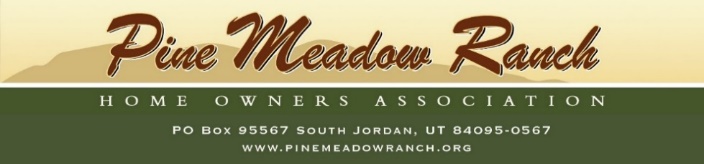 MEETING AGENDAPine Meadow Ranch Home Owners AssociationFebruary 20, 2024Location:  Zoom Meeting / Water Company Board RoomStart Time 6:30 pmWelcome & Roll CallReview and approval of minutes for Board Meeting January 16, 2024Water Company report – Water Board Meeting for February cancelledRanch Manager report Winter Plowing and ChallengesRoads / ParkingPlanning for Roads Repairs and Maintenance for 2024Budget ReviewUnpaid Bills ApprovalRentals DiscussionOngoing challengesFire Committee / Executive CommitteeFEMA Grant DiscussionOpen Forum: Owner questions, issues, etc.  (Limited to 15 to 20 minutes)ARC | New Construction | Addition | ComplianceAlex and Chelsea Heppner	PI-F-56    2302 Uintah View Dr  New Home	CommunicationsArea Rep ItemsOpen forum: Committee Related Owner questions, issues, etc.End Time: 8:00 pm